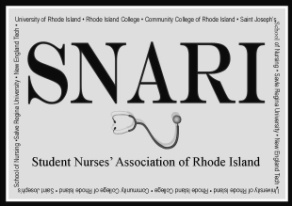 SNARI Meeting AgendaDecember 17, 20125:30pmUNAP BuildingPresent:Alicia Harris, RIC LiaisonAllyson Pumental, NEIT LiaisonMarla Riley, St. Joseph's Liaison Meghan Butka, SNARI PresidentMichael Clark, CCRI Faculty RepresentativeCharles Speziale, SNARI Vice PresidentJessica DiFazio, SNARI TreasurerElizabeth Bloom, St. Joesphs Faculty Representative and SNARI AdvisorJeanne JoelRenee Cacchiotti, RISNA/SNARI LiaisonCall to order @ 5:30Topic: Introductions/new membersPrior minutes approvalTopic: NSNA UpdateDiscussion: National Convention Info. In Charlotte, N.C. from April 3-9th. Put information on website. Action:  SNARI can help sponsor people to go. However, cannot afford to pay for it completely. Topic: Scholarship Update: Meghan Butka/OfficersDiscussion: Announce winners! Deb Boory from St. Josephs and Kate Nadeau from RIC. The scholarship will be split into two five hundred dollar scholarships.Action: Will invite them to next meeting. Topic: Treasurer’s Report: Jessica DiFazioDiscussion: 3469.95 in bank account. including $25 check from NSNA. Scholarship money still including in total. Topic: Convention Planning Update: Charlie SpezialeDiscussion:Keynote: Stephanie Chaffee's contact information from sources at RIC. M. Butka will contact Mrs. Chaffee and we will pin down keynote speaker next meeting. Jean will get contact information for Anne SlineyCareer Panel: Various specialties and continuing education. E.Bloom emailed Linda Silvestri with no response. Get Charlie a list of names, email address, and information about each panelist from other members. Vendor prices: $200 for schools , $400 vendors. Invite Pam McQue from middle college and middle college students. Action: M. Butka will contact Mrs. Chaffee and Anne Sliney. Topic: Community Outreach Update: Ashley Gauthier/Marla RileyDiscussion: Barnes and Noble in Warwick, RI is doing a book drive for Hasbro Children's Hospital until January 1st.Middle College Skills day.  Action: InformativeTopic:Leadership Roundtable Update: Jessica DiFazio/Ericka SamoorianDiscussion: J. DiFazio will meet with K.Kicheski for information and booklet. Will plan to coordinate RIC at the beginning of Spring Semester. Action: J.DiFazio will gather information and start planning with E.Samoorian. Will plan with M. Clark from NEIT to coordinate a meeting in upcoming semester. mclark@neit.edu. Topic: School Liaison UpdatesDiscussion:CCRI: Mikel NicoloM.Nicolo excused from meeting.RIC: Alicia Harris/Eric CoutoWill start to sell Nursing T-ShirtsSt. Joseph's: Marla RileyAlison will become a liaisonSalve Regina: position openNEIT: Courtney FerreiraLook into NSNA memberships. Military drive a few months agoPajama drive this monthTrying to fundraiseURI: Ada GenereA. Genere excused. Liaison recruitment Action: M.Butka will give NEIT contact information for finding out about membership. Topic: RISNA/SNARI Liaison Update: Marla Riley/ReneeDiscussion: Renee couldn't attend RISNA dinner. M. Riley attended meeting for RISNA. ANA changes and merge. Try to sell SNARI items at RISNA.Action: Renee to follow up with E. Samoorian about commerce. Topic: Website Update: Charlie SpezialeDiscussion: Adding last month's minutes and scholarship. Add information about theme and food drive.  Action: C. Speziale will update website.Topic: New BusinessDiscussion: M.Butka spoke with D. Servello about RIC Liaison, she stepped down from RIC Advisory. Need faculty advisor.   M. Butka wants to order the NSNA Cords. Liaisons will see if their schools are interested. Start to think about officer nominationsAction: Will be looking for faculty advisor. M.Butka will look into ordering. Will talk about officer nominations next meeting.,Next Meeting:  January 14th, 2013 @ 5:30Adjournment 6:40pm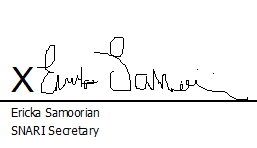 